ANEXO I - FORMULÁRIO DE INSCRIÇÃO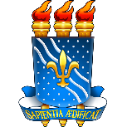 UNIVERSIDADE FEDERAL DA PARAÍBAGABINETE DA REITORIA AGÊNCIA UFPB DE COOPERAÇÃO INTERNACIONALEDITAL Nº 03/2022 – ACI-UFPB/GAB-REITORIA/UFPBSELEÇÃO PARA AUXÍLIO FINANCEIRO PROMISAES (SESu/MEC)DADOS PESSOAISDADOS ACADÊMICOS1 Confirmação mediante apresentação de Histórico Escolar, conforme Edital de Seleção.2 Anexar cópia em caso afirmativo.DADOS BANCÁRIOSJoão Pessoa, 	/	/ 2022	  ______________________________________________Assinatura do ESTUDANTE - PEC-GANEXO II - FORMULÁRIO DE INFORMAÇÕES SOCIOECONÔMICAS E DECLARAÇÃO DE RENDA UNIVERSIDADE FEDERAL DA PARAÍBAGABINETE DA REITORIA AGÊNCIA UFPB DE COOPERAÇÃO INTERNACIONALEDITAL Nº 03/2022 – ACI-UFPB/GAB-REITORIA/UFPBSELEÇÃO PARA AUXÍLIO FINANCEIRO PROMISAES (SESu/MEC)DADOS PESSOAISDADOS DOS FAMILIARESFONTES DE RENDA1Não é impedimento para concorrer a Bolsa PROMISAESDeclaro, ainda, não exercer atividade remunerada, mesmo que para fins acadêmicos ou de iniciação científica, nem receber auxílio financeiro de órgão governamental brasileiro. Declaro serem verdadeiras as informações acima prestadas.João Pessoa, 	/	/ 2022	  ______________________________________________Assinatura do ESTUDANTE - PEC-GANEXO III - FORMULÁRIO DE PONTUAÇÃO UNIVERSIDADE FEDERAL DA PARAÍBAGABINETE DA REITORIA AGÊNCIA UFPB DE COOPERAÇÃO INTERNACIONALEDITAL Nº 03/2022 – ACI-UFPB/GAB-REITORIA/UFPBSELEÇÃO PARA AUXÍLIO FINANCEIRO PROMISAES (SESu/MEC)PONTUAÇÃO DO CANDIDATO PLEITEANTE AO BENEFÍCIO(Uso exclusivo do Serviço Social)João Pessoa, 	/	/ 2022	  ______________________________________________Assistente Social Responsável pela AvaliaçãoNOME COMPLETO:NOME DO PAI:NOME DA MÃE:DATA DE NASCIMENTO:NACIONALIDADE:RNM:Situação Regular (visto):Sim (	)  Não (	   )  CPF:ENDEREÇO NO BRASIL:NÚMERO:COMPLEMENTO:BAIRRO:CEP:CIDADE:TELEFONE(S) FIXO(S):CELULAR(ES):E-MAIL:MATRÍCULA:CURSOS:SEMESTRE E ANO DE INÍCIO:SEMESTRE/ANO PROVÁVEL CONCLUSÃO:SEMESTRE LETIVO ATUAL:  VALOR DO COEFICIENTE DE RENDIMENTO ACADÊMICO (CRA)1:Realiza atividade Extracurricular2:Sim (	)  Não (	   )  Banco:Agência:Nº da Conta:NOME COMPLETO:CPF:PAÍS DE ORIGEM:NOME DO PAI:NOME DA MÃE:NÚMERO DE DEPENDENTES DA FAMÍLIA:ENDEREÇO NO PAÍS DE ORIGEM:CIDADE:ESTADO/PROVÍNCIA:CEP:TELEFONE:FONTE FINANCIADORA DECLARADA NA INSCRIÇÃO DO PEC-G:RECEBE AUXÍLIO/BOLSA DO PAÍS DE ORIGEM?1 Sim (	)  Não (	   )  COM QUE FREQUÊNCIA RECEBE O(S) AUXÍLIO(S)?VALORES EM REAIS (auxílio familiar + auxílio-bolsa): R$RENDA FAMILIAR ANUAL (soma de toda a renda da família no período de 12 meses):R$RENDA FAMILIAR PER CAPITA ANUAL (divisão da renda familiar anual pelo número de componentes da família):R$Critério / Nota Atribuída123PesoTotalRendimento AcadêmicoRegular(entre 5,0 e 7,0)Bom (>7,0 e<8,0)Ótimo (≥ 8,0)X 2SituaçãoFinanceiraRegularRuimInsuficienteX3Atividades ExtracurricularesSim__X1Idh do País deOrigemAltoMédioBaixoX1Pontuação TotalPontuação TotalPontuação TotalPontuação TotalPontuação Total